Заместитель прокурора г. Москвы Виктор Малюков совместно с руководством прокуратуры и префектуры Троицкого и Новомосковского административных округов г. Москвы провёл личный приём предпринимателей.  
 В ходе приема к заместителю прокурора города обратилось 9 предпринимателей по вопросам налогообложения коммерческой недвижимости и земельных участков, по вопросам законности предписания ТО Роспотребнадзора, отказа в выделении участка для размещения сезонного кафе и другим вопросам.По итогам приема организовано рассмотрение всех поступивших обращений.При установлении фактов нарушения прав предпринимателей будут приняты соответствующие меры реагирования.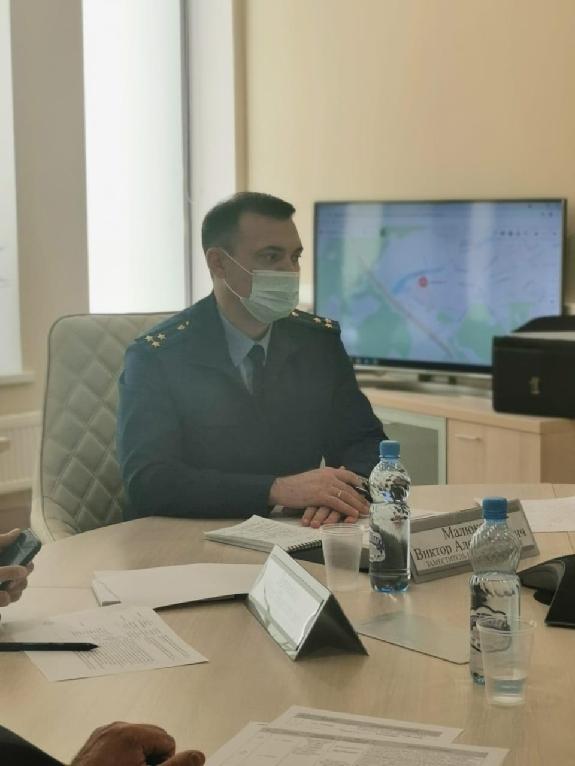 